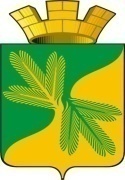 Ханты-Мансийский автономный округ - ЮграСоветский районСОВЕТ   ДЕПУТАТОВГОРОДСКОГО ПОСЕЛЕНИЯ ТАЁЖНЫЙР Е Ш Е Н И Е (ПРОЕКТ)Об оплате труда, премировании  и социальной защищенности выборных должностных лиц местного самоуправления городского поселенияТаёжныйВ соответствии с Федеральным законом от 06.10.2003 № 131-ФЗ «Об общих принципах организации местного самоуправления в Российской Федерации»,   Федеральным законом Российской Федерации от 02.03.2007 №25-ФЗ «О муниципальной службе в Российской Федерации», Законом Ханты-Мансийского автономного округа – Югры от 20.07.2007 № 113-оз «Об отдельных вопросах муниципальной службы в Ханты-Мансийском автономном округе – Югре», Законом Ханты-Мансийского автономного округа - Югры от 27.12.2007 №201-оз «О гарантияхосуществления полномочий депутата, члена выборного органа местного самоуправления, выборного должностного лица местного самоуправления в Ханты-Мансийском автономном округе – Югре», постановлением Правительства Ханты-Мансийского автономного округа – Югры от 24.12.2007 № 333-п «О нормативах формирования расходов на оплату труда депутатов, выборных должностных лиц местного самоуправления, осуществляющих свои полномочия на постоянной основе, и муниципальных служащих в Ханты-Мансийском автономном округе - Югре», решением Совета депутатов городского поселения Таёжный от 03.12.2018 №17 «Об утверждении структуры и штатной численности органов местного самоуправления городского поселения Таёжный», Уставом городского поселения ТаёжныйСОВЕТ ДЕПУТАТОВ ГОРОДСКОГО ПОСЕЛЕНИЯ ТАЁЖНЫЙ РЕШИЛ:1. Утвердить Положение об оплате труда, премировании  и социальной защищенности выборных должностных лиц местного самоуправления городского поселенияТаёжный (приложение).2. Опубликовать настоящее положение в газете «Вестник Таёжного» и разместить на официальном сайте городского поселения Таёжный.3. Настоящее решение вступает в силу с 1 января 2019 года.Председатель Совета депутатов городскогопоселения Таёжный									      И.Н.ВахминаГлава городского поселения Таёжный                                                                      А.Р.АшировПриложениек решению Совета депутатовгородского поселения ТаёжныйПоложениеоб оплате труда, премировании  и социальной защищенности выборных должностных лиц местного самоуправлениягородского поселенияТаёжныйI. Общие положенияНастоящее Положение об оплате труда, премировании  и социальной защищенности выборных должностных лиц местного самоуправления городского поселения Таёжный(далее – Положение) определяет размер и условия оплаты труда выборных должностных лиц местного самоуправления городского поселения Таёжный(далее  - глава городского поселения), размер должностных окладов, а также размер надбавок, ежемесячных выплат и иных дополнительных выплат, порядок их осуществления.Оплата труда в отношении выборного должностного лица местного самоуправления в городском поселении Таёжный производится в виде денежного содержание которое состоит из:1.2.1. Денежного вознаграждения – в размере 3237 рублей; 1.2.2. Средств, направляемых дополнительно сверх выплаты денежного вознаграждения, 
для выплаты: ежемесячное денежное поощрение –  в размере 5,6 денежного вознаграждения в месяц, 67 денежных вознаграждений в год;ежемесячная процентная надбавка за работу со сведениями, составляющими государственную тайну - в размере 0,67 денежного вознаграждения в месяц, 8 денежных вознаграждений в год. Данный размер учитывается в случае, если в функциональные обязанности лица, занимающего выборную должность, входит работа, связанная с допуском к государственной тайне на постоянной основе;ежемесячной (персональной) выплаты за сложность, напряженность и высокие достижения в работе, премия за выполнение особо сложных заданий  – в размере 2,0 денежного вознаграждения в месяц, 24,5 денежных вознаграждений в год;премия по результатам работы за квартал, год — в размере 4,5 месячных фонда оплаты труда в год;единовременная выплата при предоставлении ежегодного оплачиваемого отпуска в размере 3,5 месячных фондов оплаты труда в год;1.2.3.  Районного коэффициента к заработной плате за работу в районах Крайнего Севера и приравненных к ним местностях;1.2.4. Ежемесячной процентной надбавки за работу в районах Крайнего Севера и приравненных к ним местностях;1.2.5. Иных выплат, предусмотренных федеральными законами и другими нормативными правовыми актами.1.2.6.  Выплаты, предусмотренные подпунктами 1.2.3, 1.2.4 пункта 1.2 раздела I настоящего Положения, выплачиваются в соответствии с муниципальными правовыми актами городского поселения Таёжный, действующим законодательством.1.2.Для расчета отпускных и компенсаций за неиспользованные дни отпуска, при определении среднего дневного заработка, необходимо применять среднемесячное число календарных дней – 29,3.II. Условия и порядок установления и выплаты денежного вознагражденияВыплата денежного вознаграждения выборному должностному лицу местного самоуправления городского поселения Таежный производится со дня его назначения на соответствующую должность главы поселения (начала исполнения должностных обязанностей главы муниципального образования) на основании распоряжения администрации городского поселения Таёжный, в соответствии с трудовым соглашением.	IIII. Условия и порядок установления и выплаты ежемесячного 
денежного поощрения3.1.	Ежемесячное денежное поощрение осуществляется ежемесячно за счет фонда оплаты труда.3.2. Ежемесячное денежное поощрение выплачивается за фактически отработанное время в календарном месяце, в том числе выборному должностному лицу местного самоуправления городского поселения Таёжный, проработавшему неполный календарный месяц.3.3. Выборному должностному лицу местного самоуправления городского поселения Таёжный, вновь принятому на работу, ежемесячное денежное поощрение выплачивается   со дня его назначения на соответствующую должность главы поселения (начала исполнения должностных обязанностей главы муниципального образования).3.4. Фактически отработанное время для расчета размера ежемесячного денежного поощрения по результатам работы за месяц определяется согласно табеля учета рабочего времени.3.5. Ежемесячное денежное поощрение учитывается во всех случаях исчисления среднего заработка.IV. Условия и порядок установления и выплаты ежемесячной процентной надбавки за работу со сведениями, составляющими государственную тайну4.1. Ежемесячная процентная надбавка за работу со сведениями, составляющими государственную тайну устанавливается распоряжением администрации городского поселения Таёжный только в том случае, если в функциональные обязанности лица, занимающего выборную должность, входит работа, связанная с допуском к государственной тайне на постоянной основе.4.2. Ежемесячная процентная надбавка за работу со сведениями, составляющими государственную тайну учитывается во всех случаях исчисления среднего заработка.V. Условия и порядок установления и выплаты ежемесячной (персональной) выплаты за сложность, напряженность и высокие достижения в работе5.1.  Выплата ежемесячной (персональной) выплаты за сложность, напряженность и высокие достижения в работе выборного должностного лица производится со дня его назначения на соответствующую должность главы городского поселения (начала исполнения должностных обязанностей главы муниципального образования) на основании распоряжения администрации городского поселения Таёжный.5.2.  При условии неполного рабочего месяца ежемесячная (персональная) выплата за сложность, напряженность и высокие достижения в работе рассчитывается за фактически отработанное время.5.3.Ежемесячная (персональная) выплата за сложность, напряженность и высокие достижения в работе учитывается во всех случаях исчисления среднего заработка.5.4. Основными критериями для установления персональной выплаты являются:- разработка программ, проектов муниципальных правовых актов городского поселения Таежный, методик, других документов, имеющих особую сложность и важное значение для улучшения социально-экономического положения в городском поселении, определенной отрасли, сфере деятельности;- работа в жестких временных рамках, установленных действующим законодательством, муниципальными правовыми актами городского поселения Таёжный, запросами органов государственной власти, органов местного самоуправления Советского района.5.5. Персональная выплата может быть снижена или отменена в зависимости от результатов деятельности выборной должности, степени сложности и напряженности работы.5.6. Распоряжение администрации городского поселения Таёжный об установлении, изменении размера персональной выплаты либо отмене объявляется выборному должностному лицу под роспись.VI.Условия и порядок установления и выплаты денежного поощрения по результатам работы за квартал, год6.1. Денежное поощрение по результатам работы за квартал, год (далее – денежное поощрение) выплачивается главе городского поселения на основании распоряжения администрации городского поселения Таёжный.6.2. Денежное поощрение по итогам работы за квартал выплачивается по итогам работы за I, II, III кварталы - в первые 3 месяца, следующие за последним месяцем каждого квартала, по итогам работы за IV квартал - до 25 декабря текущего года либо в первые 3 месяца, следующие за последним месяцем каждого квартала.6.3. Размер денежного поощрения по результатам работы за квартал составляет 1 месячный фонд оплаты труда.Размер месячного фонда для выплаты денежного поощрения по результатам работы за квартал определяется исходя из суммы средств, начисленной для выплаты должностного оклада из расчета на год, установленной на основании подпункта 1.2.1 пункта 1.2. раздела I настоящего Положения и выплат из расчета на год в размерах, установленных в абзацах 1)-3) подпункта 1.2.2. пункта 1.2 раздела I настоящего Положения,умноженных на выплаты, установленные подпунктами 1.2.3, 1.2.4 пункта 1.2 раздела Iнастоящего Положения деленной на 12.6.4. Денежное поощрение по результатам работы за соответствующий квартал выплачивается главе городского поселения, проработавшему неполный квартал за фактически отработанное время, за исключением случаев досрочного прекращения  полномочий главы городского поселения согласно Устава городского поселения Таёжный.6.5. Денежное поощрение по результатам работы за соответствующий квартал выплачивается за все время, когда глава городского поселения занимал  выборную должность в календарном году, за исключением времени нахождения главы городского поселения совмещающего работу с обучением в дополнительных отпусках, предоставляемых с сохранением среднего заработка, а также периодов временной нетрудоспособности главы городского поселения, нахождения главы городского поселения в  отпуске по уходу за ребенком и в отпуске без сохранения заработной платы.6.6. Денежное поощрение по результатам работы за год  выплачивается до 25 декабря текущего года либо в первом полугодии следующего года.6.7. Размер денежного поощрения по результатам работы за год составляет 0,5 месячных фондов оплаты труда.Размер месячного фонда для выплаты денежного поощрения по результатам работы за год определяется исходя из суммы средств, начисленной для выплаты должностного оклада из расчета на год, установленной на основании подпункта 1.2.1 пункта 1.2. раздела I настоящего Положения и выплат из расчета на год в размерах, установленных в абзацах 1)-3) подпункта 1.2.2. пункта 1.2 раздела I настоящего Положения,умноженных на выплаты, установленные подпунктами 1.2.3, 1.2.4 пункта 1.2 раздела Iнастоящего Положения деленной на 12 и умноженной на 0,5.6.8. Денежное поощрение по итогам работы за год выплачивается главе    городского    поселения, который состоял в списочном составе полный календарный год.6.9. Денежное поощрение по результатам работы за год выплачивается главе городского поселения, проработавшему неполный календарный год за фактически отработанное время, за исключением случаев досрочного прекращения  полномочий главы городского поселения согласно Устава городского поселения Таёжный.6.10. Денежное поощрение по результатам работы за год выплачивается за все время, когда глава городского поселения занимал  выборную должность в календарном году, за исключением времени нахождения главы городского поселения совмещающего работу с обучением в дополнительных отпусках, предоставляемых с сохранением среднего заработка, а также периодов временной нетрудоспособности главы городского поселения, нахождения главы городского поселения в  отпуске по уходу за ребенком и вотпуске без сохранения заработной платы.6.11. В    отработанное    время    в    календарном    году,    для    расчета   размера    денежного поощрения  включается время работы согласно табеля учета рабочего времени.6.12. Денежное поощрение по результатам работы за квартал, год учитывается во всех случаях исчисления среднего заработка. VII. Условия и порядок установления и выплаты единовременной выплаты при предоставлении ежегодного оплачиваемого отпускаЕдиновременная выплата при предоставлении ежегодного оплачиваемого отпуска выплачивается в размере 3,5 фондов оплаты труда один раз в календарном году на основании распоряжения администрации городского поселения Таёжный о предоставлении главе городского поселения ежегодного оплачиваемого отпуска. В случае предоставления ежегодного оплачиваемого отпуска (далее - отпуск) по частям, единовременная выплата предоставляется один раз в год при предоставлении одной из частей отпуска размером не менее 14 дней.Размер месячного фонда для оплаты единовременной выплаты при предоставлении ежегодного оплачиваемого отпуска определяется исходя из расчета суммы средств начисленных для выплаты должностного оклада из расчета на год, установленной на основании подпункта 1.2.1 пункта 1.2. раздела I настоящего Положения и выплат из расчета на год в размерах, установленных в абзацах 1)-3) подпункта 1.2.2. пункта 1.2 раздела I настоящего Положения,умноженных на выплаты, установленные подпунктами 1.2.3, 1.2.4 пункта 1.2 раздела Iнастоящего Положения, а также одной двенадцатой премий, установленных абзацем 4) подпункта 1.2.2 пункта 1.2 раздела I настоящего Положения, выплаченных муниципальному служащему за двенадцать месяцев предшествующих ежегодному оплачиваемому отпуску.7.3.   Единовременная выплата производится за счет средств фонда оплаты труда главы городского поселения.7.4. Единовременная выплата учитывается во всех случаях исчисления среднего заработка.7.5. Единовременная выплата главе городского поселения Таежный вновь приступившему к осуществлению своих полномочий выплачивается пропорционально отработанному времени в текущем году, при условии предоставления оплачиваемого отпуска в год трудоустройства.